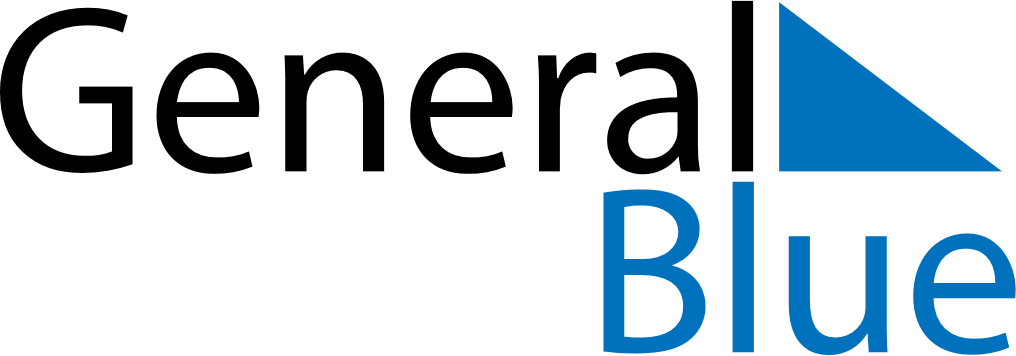 August 2024August 2024August 2024August 2024IrelandIrelandIrelandSundayMondayTuesdayWednesdayThursdayFridayFridaySaturday1223456789910First Monday in August111213141516161718192021222323242526272829303031